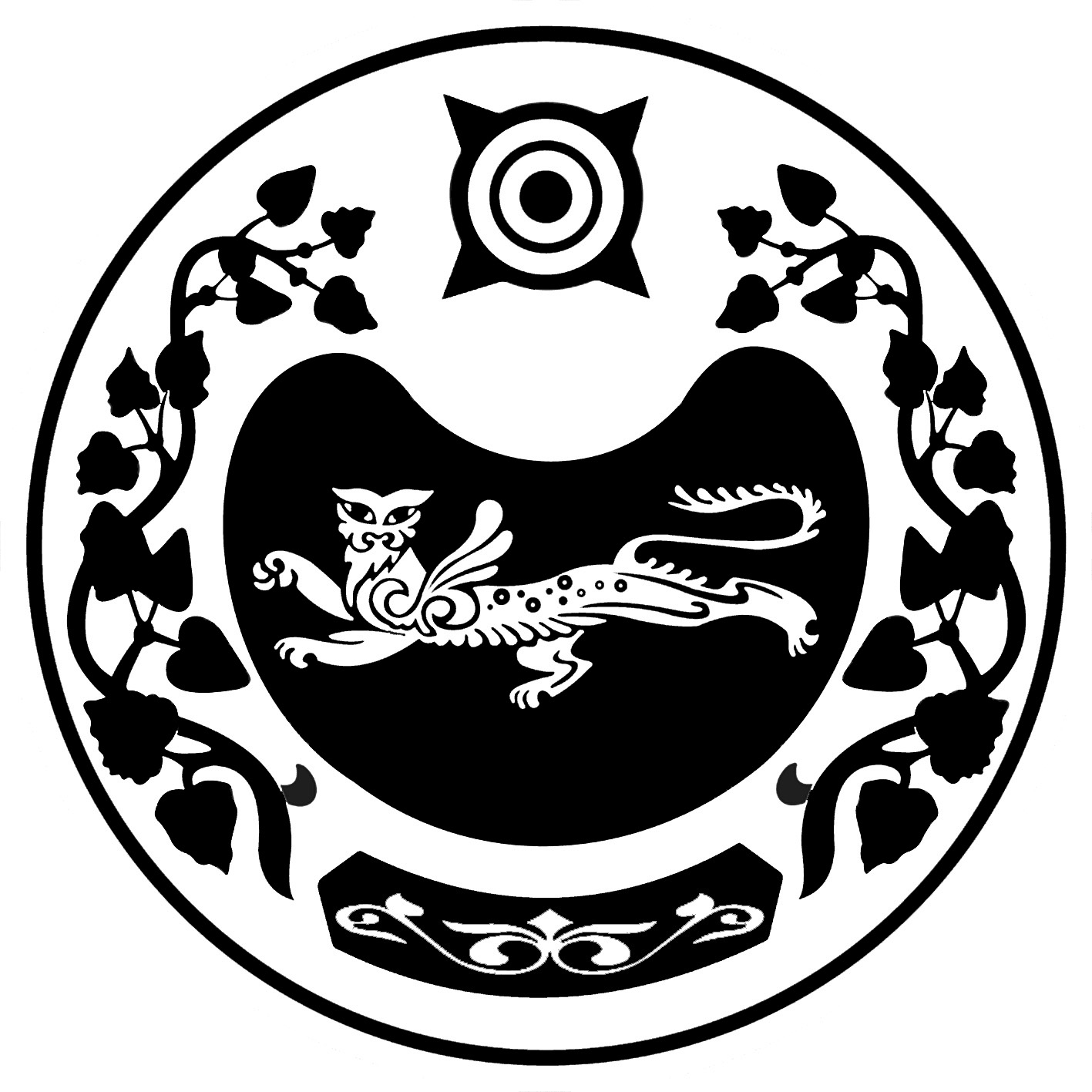 П О С Т А Н О В Л Е Н И Е  от  28.08.2017г.	     №   193-пс. КалининоО внесении изменений в постановление администрации Калининского сельсовета от 30.06.2017  г. № 149-п «О проведении праздничных мероприятий, посвященных празднованию «Дня рождения села»	Руководствуясь Федеральным законом от 06.10.2003 № 131-ФЗ «Об общих принципах организации местного самоуправления в Российской Федерации» (с последующими изменениями), администрация Калининского сельсовета ПОСТАНОВЛЯЕТ:1. В пункте 4 постановления администрации Калининского сельсовета от 30.04.2017 г. № 149-п «О проведении праздничных мероприятий, посвященных празднованию «Дня рождения села» 27 августа 2017 года заменить на 03 сентября 2017 года. 2. Опубликовать данное постановление в местах обнародования и на официальном сайте администрации Калининского сельсовета.3. Контроль за исполнением данного постановления оставляю за собой.Глава Калининского сельсовета                                                             И.А.СажинРОССИЯ ФЕДЕРАЦИЯЗЫХАКАС РЕСПУБЛИКААFБАН ПИЛТIРI  АЙMAATAЗOБА ПИЛТIРI ААЛ  ЧÖБIHIҢYCTAF ПACTAAРОССИЙСКАЯ ФЕДЕРАЦИЯРЕСПУБЛИКА ХАКАСИЯУСТЬ-АБАКАНСКИЙ РАЙОН	       АДМИНИСТРАЦИЯКАЛИНИНСКОГО СЕЛЬСОВЕТА